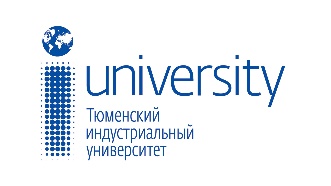 МИНИСТЕРСТВО НАУКИ И ВЫСШЕГО ОБРАЗОВАНИЯРОССИЙСКОЙ ФЕДЕРАЦИИФедеральное государственное бюджетное образовательное учреждение высшего образования«Тюменский индустриальный университет» (Тиу)ИНСТИТУТ СЕРВИСА И ОТРАСЛЕВОГО УПРАВЛЕНИЯИНФОРМАЦИОННОЕ ПИСЬМОМеждународная научно-методологическая конференцияСЕЛИВАНОВСКИЕ ЧТЕНИЯ: Культура и антикультурас изданием сборника статей РИНЦПосвящается основателю тюменской философской школы Федору Андреевичу Селиванову, доктору философских наук, профессору, Заслуженному деятелю науки РФ, члену Союза писателей России23 июня 2022 г.                                                Тюмень, 2022Уважаемые коллеги!ФГБОУ ВО «Тюменский индустриальный университет»ФГБОУ ВО «Тюменский государственный институт культуры (ТГИК)» ФГАОУ ВО «Тюменский государственный университет»Тюменское отделение Российского Философского ОбществаОбщественная Палата Тюменской областиТюменское региональное отделение Российского профессорского собрания 23 июня 2022 года приглашает Вас к участиюв международной научно-методологической конференцииСЕЛИВАНОВСКИЕ ЧТЕНИЯ: Культура и антикультура. Цели конференции – развитие международного междисциплинарного научного сотрудничества, направленного на распространение объективной конструктивной информации о трансформации представлений о ценностях, логике, познании и языке.Создание пространства для профессионального обсуждения актуальных проблем культуры современного общества Задачи конференции – осмысление диалектических и метафизических феноменов и процессов в современной картине мира; обсуждение вопросов культуры и антикультуры в их диалектическом единстве и противостоянии; рассмотрение аспектов культуры мышления современного человека; повышение профессионализма преподавателей высшей школы.В работе конференции планируется обсуждение следующих направлений:Часть 1. Диалектика и метафизика в современном понимании. Часть 2. Логика и культура мышления.Часть 3. Инаковости:  тождества и различия.Часть 4. Язык. Общество. Власть.Часть 5. Этика ученых, машин и людей.Для участия в конференции приглашаются:российские и зарубежные исследователи и практики, ведущие ученые, научные сотрудники, преподаватели, докторанты, аспиранты, обучающиеся образовательных организаций; представители органов власти, предприятий-партнеров, общественных организаций.Место проведения конференции:г. Тюмень, ТИУ, 7 корпус, ул. Мельникайте, 70, ауд. 315В рамках конференции планируется:Регистрация участников конференции: 9:30 – 10:00Пленарное заседание: 10:00 – 12:30Перерыв на кофе-брейк: 12:30 – 13:30Секции, Круглые столы: 13:30 – 17:00Рабочий язык конференции: русский и язык стран-участниц.Формы участия: очная, заочная, дистанционная.Форма работы: устные доклады и выступления, публикация материалов.Для участия в конференции необходимо направить в адрес оргкомитета ЗАЯВКУ, СТАТЬЮ на e-mail: MikhailovIS.TIU@yandex.ru          Срок приёма материалов для участия в конференции – до 10 июня 2022 г.          Все статьи должны пройти проверку на Антиплагиат.ВУЗ. Оригинальность текста – не менее 60% (согласно Регламенту ТИУ проверки на объем заимствования и размещения в электронной библиотечной системе текстов научных и учебных работ (от 26.04.2021 г) оригинальность текста должна быть не менее 40%).Материалы конференции публикуются в авторской редакции в виде электронного сборника научных трудов. Сборнику научных трудов присваиваются международные стандартные номера ISBN, УДК, ББК, авторские знаки, номера государственной регистрации. Сборник будет зарегистрирован в наукометрической базе РИНЦ (Российский индекс научного цитирования) и опубликован на сайте электронной библиотеки ЕLibrary.ru. Публикация материалов в сборнике научных трудов осуществляется бесплатно.Адрес оргкомитета: г. Тюмень, ул. Мельникайте, д. 70, ауд. 1206, кафедра гуманитарных наук и технологий ФГБОУ ВО «Тюменский индустриальный университет", тел.: +7(3452)283046.Контактное лицо: Шабатура Любовь Николаевна, моб тел.: +7(905) 858-54-79e-mail: shabaturaln@tyuiu.ru       lnshabatura@mail.ruИнформация о конференции размещена на сайте ФГБОУ ВО «Тюменский индустриальный университет»  https://www.tyuiu.ru/1028-2/konferentsii-2/ОБРАЩАЕМ ВНИМАНИЕ!  Конференция будет проходить в смешанном формате: офлайн-формате онлайн-формате Ссылки для проведения видеоконференций  будут указаны в программе конференции, разосланной участникам.Оргкомитет конференции:Организационный взнос для участия в конференции не предусмотрен. Расходы по проезду, проживанию и питанию производятся участниками конференции за счет направляющей стороны.Бронирование мест в гостиницах города осуществляется участниками самостоятельно. Контактные телефоны:Гостиница «Восток», г. Тюмень, ул. Республики, 159
тел. +7 (3452) 68-61-11; сайт: http://vostok-tmn.ruГостиница «Нефтяник», г. Тюмень, ул. Челюскинцев, 12
тел. +7 (3452) 59-35-55; сайт: www.hotel-neft.ruС уважением,оргкомитет конференцииТребования к оформлению статейОбъём статьи не более 8 полных страниц. Участники конференции могут представлять как индивидуально выполненные работы, так и работы, выполненные авторскими коллективами с количеством участников не более 3 человек. Количество статей конференции, в которых одно лицо выступает в качестве автора (соавтора) – не более 2.Состав направляемых материаловСтатья в виде файла (c указанием в теме письма названия конференции) в формате MS WORD WINDOWS-2007/2010.Назвать файл статьи следует следующим образом: 1_Иванов_Основа.doc, т.е. номер секции, фамилия первого автора и первое слово названия статьи.Скрин-шот результата проверки на антиплагиат (степень уникальности работы должна составлять не менее 60% при стандартных настройках программы Etxt Антиплагиат (https://www.etxt.ru/antiplagiat/).Заявка участника(ов), заполненная в соответствующей форме (высылается отдельным файлом) – на каждого автора отдельно.Назвать файл (ы) заявки(ок) следует следующим образом: 1_Иванов_Основа_Заявка.doc;1_Петров_Основа_Заявка.doc;1_Сидоров_Основа_Заявка.doc.Правила оформления рукописи статьи:Статья должна быть набрана в редакторе «Word» шрифтом Times New Roman.Размеры полей: слева и справа — 2,5 см, сверху — 2 см, снизу — 3 см.Размер шрифта — 14; междустрочный интервал — одинарный; шрифт Times New Roman — прямой; выравнивание по ширине листа.Необходимо установить автоматическую расстановку переносов.Абзацный отступ должен быть одинаковым для всего текста и равняться 1,25.Номер страницы проставляется внизу посередине листа (от края до номера страницы — 2,0 см). Колонцифра должна быть того же размера, что и основной текст.Используемые изображения должны быть формата TIFF, JPEG, PNG и иметь разрешение 300 ppi.Изображения вставляются в рукопись с привязкой к тексту, или прилагаются в отдельной папке. Прилагаемые в папке изображения должны быть пронумерованы по порядку, а в рукописи в местах размещения изображений должны быть проставлены соответствующие номера (например: Рис. 1) и размещены подрисуночные надписи. Указанные в месте вставки номера изображений и подрисуночные надписи выделяются красным цветом.Элементы составных изображений и изображений, созданных из автофигур MicrosoftWord, должны быть связаны во избежание потери при верстке каких-либо их составляющих.Иллюстрации и таблицы не должны выходить на поля документа.Названия рисунков размещаются под рисунками с выравниванием по центру.Названия таблиц размещаются над таблицами: номер таблицы (Таблица №…) — в 1-й строке, выравнивание вправо; название таблицы — во 2-й строке, выравнивание по центру.В конце статьи, пропустив одну строку, от нулевой позиции печатать заголовок БИБЛИОГРАФИЧЕСКИЙ СПИСОК и еще через строку располагают список литературных источников, оформленный согласно требованиям ГОСТ Р 7.0.100-2018 «Библиографическая запись. Библиографическое описание документа». (Образцы библиографического описания прилагаются). Нумерация библиографического списка дается в порядке последовательности ссылок. На все литературные источники должны быть ссылки в тексте статьи (в квадратных скобках).Образец оформления статьиУДК (55.042 + 571.12) А. А. Иванов, В. В. Петров Тюменский индустриальный университет НАЗВАНИЕ СТАТЬИКлючевые слова: ….. Аннотация….НАЗВАНИЕ СТАТЬИ (на англ. языке)Ключевые слова: ….. (на англ. языке)Аннотация…. (на англ. языке)Текст статьи…..БИБЛИОГРАФИЧЕСКИЙ СПИСОКОбразцы библиографического описанияКнига одного автораМазалов В. В. Математическая теория игр и приложения / В. В. Мазалов. – Москва : Лань, 2017. – 448 с. – Текст: непосредственный.Книга двух авторовДремлюга С. А. Основы маркетинга : учеб.-метод. пособие / С. А. Дремлюга, Е. В. Чупашева ; ред. Г. И. Герасимова. – Тюмень : ТюмГНГУ, 2012. – 84 с. – Текст: непосредственный.Книга трех авторовАгафонова Н. Н. Гражданское право : учеб. пособие для вузов / Н. Н. Агафонова, Т. В. Богачева, Л. И. Глушкова. – Изд. 2-е, перераб. и доп. – Саратов : Юрист, 2011. – 542 с. – Текст: непосредственный.Книга четырёх авторовАнглийский язык для инженеров : учебник для студентов вузов / Т. Ю. Полякова, Е. В. Синявская, О. И. Тынкова, Э. С. Улановская. – Москва : Академия, 2016. – 559 с. – Текст: непосредственный.Книга пяти авторов и болееРаспределенные интеллектуальные информационные системы и среды : монография / А. Н. Швецов, А. А. Суконщиков, Д. В. Кочкин [и др.] ; Министерство образования и науки Российской Федерации, Вологодский государственный университет. – Курск : Университетская книга, 2017. – 196 с. – Текст: непосредственный.Книга под заглавиемЭксплуатация магистральных газопроводов : учебное пособие / ТюмГНГУ ; ред. Ю. Д. Земенков. – Тюмень : Вектор Бук, 2009. – 526 с. – Текст: непосредственный.Методические указанияГидравлика : методические указания по выполнению контрольной работы для студентов направления 21.03.01 Нефтегазовое дело всех профилей и форм обучения / ТюмГНГУ ; сост. : М. Ю. Земенкова, К. С. Воронин, М. А. Александров, А. А. Венгеров. – Тюмень : ТюмГНГУ, 2015. – 30 с. – Текст: непосредственный.Материалы конференцииПроблемы инженерного и социально-экономического образования в техническом вузе в условиях модернизации высшего образования : материалы регион. науч.-метод. конф. –Тюмень : ТюмГАСУ, 2016. – 319 с. – Текст : непосредственный.Статья из материалов конференцииАксенова Н. А. Анализ состояния технологических средств и технологий вскрытия продуктивных горизонтов / Н. А. Аксенова, В. В. Салтыков. – Текст : непосредственный // Моделирование технологических процессов бурения, добычи и транспортировки нефти и газа на основе современных информационных технологий : вторая всерос. науч.-техн. конф. 19-21 апр. 2000 г. – Тюмень, 2000. – С. 8-9.  ТрудыКомплексирование геолого-геофизических методов исследования при локальном прогнозе и разведке нефти и газа в Западной Сибири : труды ЗапСибНИГНИ. – Тюмень: ЗапСибНИГНИ, 1993. – 442 с. – Текст: непосредственный.Статья из сборника трудовДемичев С. С. Методы предупреждения газо- и пескопоявлений в слабосцементированных коллекторах / С. С. Демичев. – Текст: непосредственный // Комплексирование геолого-геофизических методов исследования при локальном прогнозе и разведке нефти и газа в Западной Сибири : труды ЗапСибНИГНИ. – Тюмень, 1993. – С. 140-142.Словари, энциклопедииАнгло-русский, русско-английский словарь : 15 000 слов / сост. Т. А. Карпова. – Ростов-на-Дону : Феникс, 2010. – 446 с. – Текст: непосредственный.Кузьмин Н. И. Автомобильный справочник-энциклопедия : [около 3000 названий и терминов] / Н. А. Кузьмин, В. И. Песков. – Москва : ФОРУМ, 2014. – 287 с. – Текст : непосредственный.Сборник50 лет геологоразведочному факультету Тюменского индустриального института  : сб. ст. / ТюмГНГУ ; сост. Е. М. Максимов. - Тюмень : ТюмГНГУ, 2016. – 194 с. – Текст : непосредственный.ДиссертацияРастрогин А. Е. Исследование и разработка процесса циклического дренирования подгазовых зон нефтегазовых месторождений : 25.00.17  : дис. ... канд. техн. наук / А. Е. Растрогин ; ЗапСибНИГНИ. – Тюмень, 2015. – 150 с. – Текст: непосредственный.АвторефератБарышников А. А. Исследование и разработка технологии увеличения нефтеотдачи применением электромагнитного поля : 25.00.17 : автореф. дис. ... канд. техн. наук / А. А. Барышников ; ТюмГНГУ. – Тюмень, 2015. – 23 с. – Текст: непосредственный.ПатентыПат. 2530966 Российская Федерация, МПК E01H4/00 E01C23/00. Устройство для ремонта автозимников : №  2013129881/03 : заявл. 28.06.2013 : опубл. 20.10.2014 / Мерданов Ш. М., Карнаухов Н. Н., Иванов А. А., Мадьяров Т. М., Иванов А. А., Мерданов М. Ш. ; патентообладатель Федеральное государственное бюджетное образовательное учреждение высшего профессионального образования «Тюменский государственный нефтегазовый университет» (ТюмГНГУ). – Текст: непосредственный.Авторские свидетельстваА. с. 1810435 Российская Федерация, МПК5 E02F5/12. Устройство для уплотнения дорожных насыпей : № 4797444 : заявл. 09.01.90 : опубл. 23.04.93 / Карнаухов Н. Н., Мерданов Ш. М., Иванов А. А., Осипов В. Н., Зольников С. П. ; заявитель Тюменский индустриальный институт им. Ленинского комсомола. – Текст: непосредственный.Отчеты о НИР, депонированные научные работыЭкспериментально-теоретические исследования взаимодействий в системе "транспортный комплекс - окружающая среда" в северных регионах Западной Сибири : отчет о НИР / ТюмГНГУ ; рук. Н. Н. Карнаухов ; отв. исполн. Ш. М. Мерданов ; исполн. : Г. Г. Закирзаков. – Тюмень, 2006. – 187 с. – № ГР 01.200600740. – Текст: непосредственный.Разумовский В. А. Управление маркетинговыми исследованиями в регионе / В. А. Разумовский, Д. А. Андреев ; Институт экономики города. – Москва, 2002. – 210 с. – Деп. в ИНИОН Рос. акад. наук. 15.02.2002, № 139876.ГОСТЫГОСТ Р 57618.1–2017. Инфраструктура маломерного флота. Общие положения : национальный стандарт Российской Федерации : издание официальное : утв. и введ. в действие приказом Федерального агентства по техническому регулированию и метрологии от 17 августа 2017 г. № 914-ст : введ. впервые : дата введ. 2018-01-01 / разработан ООО «Техречсервис». – Москва : Стандартинформ, 2017. – 7 c. – Текст: непосредственный.Официальные документыРоссийская Федерация. Законы. Уголовный кодекс Российской Федерации : УК : текст с изм. и доп. на 1 августа 2017 г. – Москва : Эксмо, 2017. – 350 с. – Текст: непосредственный.Законы РФОб общих принципах организации местного самоуправления в Российской Федерации : федеральный закон № 131-ФЗ : принят Государственной Думой 16 сентября 2003 года : одобрен Советом Федерации 24 сентября 2003 года. – Москва : Проспект ; Санкт-Петербург : Кодекс, 2017. – 158 с. – Текст: непосредственный.ПравилаПравила обеспечения безопасности при выводе из эксплуатации ядерных установок ядерного топливного цикла : (НП-057-17) : официальное издание : утв. Федеральной службой по экологическому, технологическому и атомному надзору от 14.06.17 : введ. в действие 23.07.17. – Москва : НТЦ ЯРБ, 2017. – 32 с. – Текст: непосредственный.Нормативная документацияПравила безопасности при обслуживании гидротехнических сооружений и гидромеханического оборудования энергоснабжающих организаций : РД 153-34.0-03.205-2001 : утв. М-вом энергетики Рос. Федерации 13.04.01 : введ. в действие с 01.11.01. – Москва : ЭНАС, 2001. – 158 с. – Текст: непосредственный.Правила устройства и безопасной эксплуатации подъемников (вышек) : ПБ 10-256-98 : утв. Гостехнадзором России 24.11.98 : обязат. для всех мин-в, ведомств, предприятий и орг., независимо от их орг.-правовой формы и формы собственности, а также для индивидуальных предпринимателей. – Санкт-Петербург : ДЕАН, 2001. – 110 с. – Текст: непосредственный.Описание отдельного тома или частиЕфимченко С. И. Расчет и конструирование машин и оборудования нефтяных и газовых промыслов : учебник для студентов вузов. В 2 ч. Ч. 1. Расчет и конструирование оборудования для бурения нефтяных и газовых скважин / С. И. Ефимченко, А. К. Прыгаев. – Москва : Нефть и газ  РГУ нефти и газа им. И. М. Губкина. – 2006. – 734 с. – Текст: непосредственный.Литература на английском языкеОписание книгиTimoshenko S. P. Vibration problems in engineering / S. P. Timoshenko, D. H. Young, К. W. Weaver. – Moscow : Krom Publ, 2013. – 508 р. – Direct text.Статья из журналаSergeev A. Considering the economical nature of investment agreement when deciding practical issues / A. Sergeev, T. Tereshchenko. – Direct text // Pravo. – 2003. – № 7. – Р. 219-223.Описание электронных ресурсовСайтЛУКОЙЛ : Нефтяная компания : [сайт]. – URL : http://www.lukoil.ru (дата обращения: 09.06.2019). – Текст: электронный.Составная часть сайтаИнтерактивная карта мира / Google. – Изображение : электронное // Maps-of-world.ru = Карта мира : [сайт]. – URL: http://www.maps-world.ru/online.htm (дата обращения: 01.07.2019).План мероприятий по повышению эффективности госпрограммы «Доступная среда». – Текст : электронный //  Министерство труда и социальной защиты Российской Федерации : официальный сайт. – 2017. – URL : http://rosmintrud.ru/docs/1281 (дата обращения : 08.04.2017).Статья из журналаЯнина О. Н. Особенности функционирования и развития рынка акций в России и за рубежом / О. Н. Янина, А. А. Федосеева. – Текст : электронный // Социальные науки. – 2018. – № 1. – URL : http://academymanag.ru/journal/Yanina_Fedoseeva_2pdf (дата обращения: 04.06.2018).Литература на английском языкеОписание книгиMullins D. 5 Ways B2B Research Can Benefit From Mobile Ethnography / D. Mullins. – URL: https://rwconnect.esomar.org/5-ways-b2b-research-can-benefit-from-mobile-ethnography/ (date of the application 22.03.2018). – Text : electroniс.ЗАЯВКАна участие в Международной научно-методологической конференцииСЕЛИВАНОВСКИЕ ЧТЕНИЯ: Культура и антикультура. ВНИМАНИЕ!           Заявка должна быть подана в электронном виде в двух форматах: текстовый файл в формате Word (.doc или .docx), а также сканированный вариант, заверенный подписью автора (форматы .pdf)Автор дополнительно прикладывает к Заявке скан-копию проверки текста направляемой работы на плагиат в системе Антиплагиат. ВУЗ.          Статьи, имеющие нарушения в оформлении, к публикации не принимаются.          Оргкомитет оставляет за собой право отбора представленных материалов для публикации. В случае отклонения материалов оргкомитет не сообщает причины решения.          При получении материалов по электронной почте оргкомитет в течение двух дней отправляет на указанную в регистрационной карте электронную почту авторов письмо «Материалы получены». Авторам, отправившим материалы по электронной почте и не получившим подтверждения от оргкомитета в течение 3-х дней, просьба продублировать заявку.Участники конференции могут представлять, как индивидуально выполненные работы, так и работы, выполненные авторскими коллективами с количеством участников не более 3 человек.ВАРИАНТЫ ПРЕДОСТАВЛЕНИЯ ДОКУМЕНТОВ В ОРГКОМИТЕТ КОНФЕРЕНЦИИ: По электронной почте: MikhailovIS.TIU@yandex.ruС уважением, оргкомитет конференцииШабатураЛюбовьНиколаевнаПредседатель, научный редактор, профессор кафедры гуманитарных наук и технологий ФГБОУ ВО «Тюменский индустриальный университет», доктор философских наук, профессортел: 8(3452)28-30-46   E-mail: shabaturaln@tyuiu.ruЗахароваЛюдмилаНиколаевнаПредседатель, научный редактор, профессор кафедры социально-культурной деятельности, культурологии и социологии ФГБОУ ВО «Тюменский государственный институт культуры (ТГИК)», доктор философских наук, профессортел.8 (3452)72-34-91  E-mail: zaharova40@mail.ruДягилеваТатьянаВладимировнаСопредседатель, профессор кафедры гуманитарных наук и технологий ФГБОУ ВО «Тюменский индустриальный университет», доктор философских наук, доценттел: 8(3452)28-30-46  E-mail: djagilevatv@tyuiu.ruЧубаров Игорь МихайловичСопредседатель, заведующий кафедрой философии, директор института социально-гуманитарных наук, проректор ФГАОУ ВО «Тюменский государственный университет», председатель Тюменского отделения Российского Философского Общества, доктор философских наук, профессортел.: 8 (3452) 45-50-56,  8 (3452) 59-77-10 E-mail: kafedrafilosofii@mail.ruЧеботарев Геннадий НиколаевичСопредседатель, председатель Общественной палаты Тюменской области, председатель Тюменского регионального отделения Российского профессорского собрания, доктор юридических наук, профессор. тел: 8(3452) 42-60-24  E-mail: info@oprf72.ruКарнауховИгорь Александрович Член оргкомитета, технический редактор, доцент кафедры гуманитарных наук и технологий ФГБОУ ВО «Тюменский индустриальный университет», кандидат философских наук, доценттел: 8(3452)28-30-46  E-mail: karnauhovia@tyuiu.ruФамилияИмяОтчествоУченое звание, степеньДолжностьМесто работы (город, полное название вуза, кафедры)ТелефонE-mailНаправление Тема докладаФорма участия (нужное подчеркнуть)очное участие (выступление и публикация);участие в качестве слушателя;заочное участие (публикация) (только для иногородних участников)Согласие на публикацию полного текста статьи в электронной библиотеке e-library(для каждого соавтора). Согласен_______________ И.О. Фамилия        подписьСогласие на обработку персональных данных (для каждого соавтора). Согласен_______________ И.О. Фамилия        подпись